МЕСТНАЯ АДМИНИСТРАЦИЯ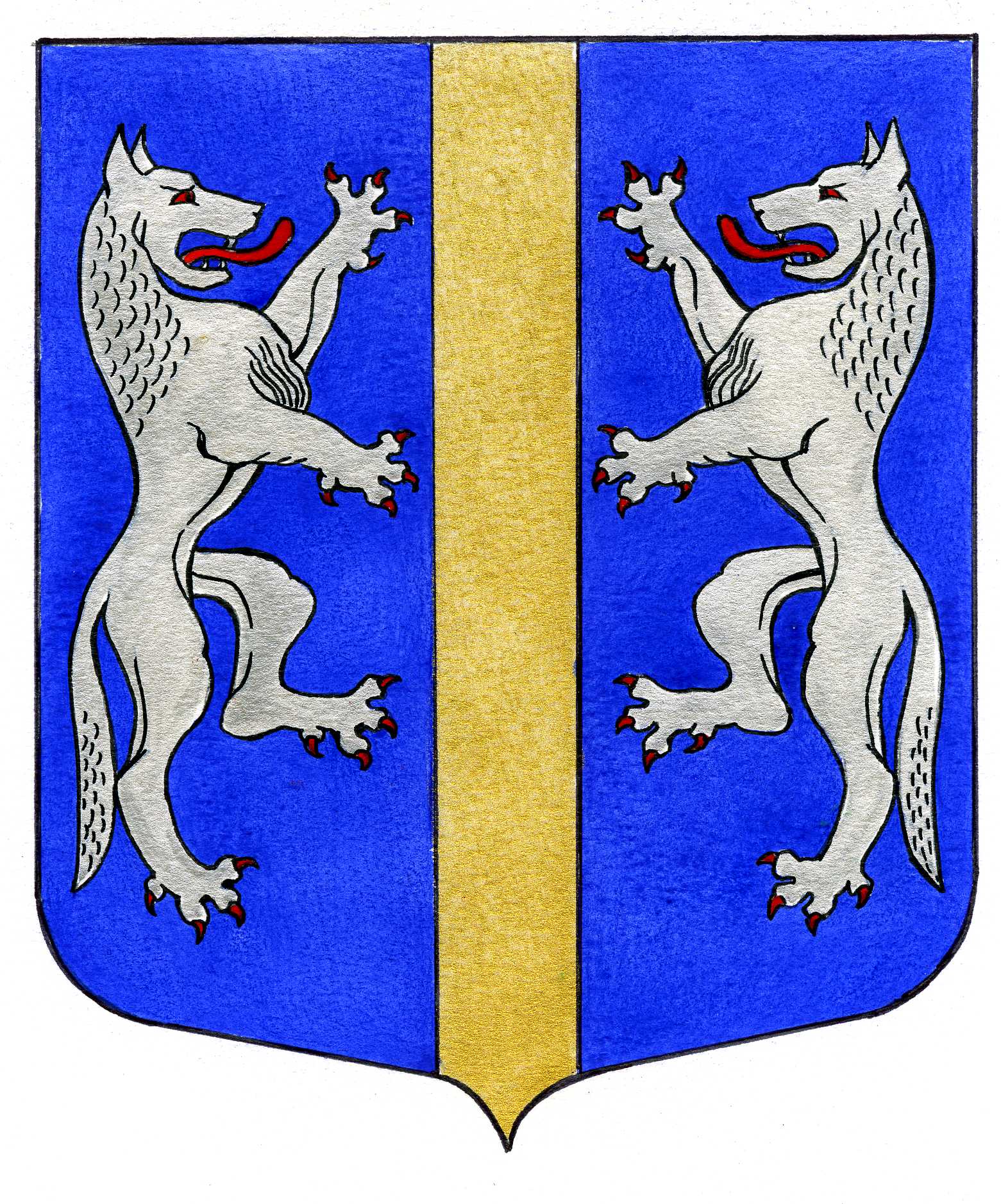 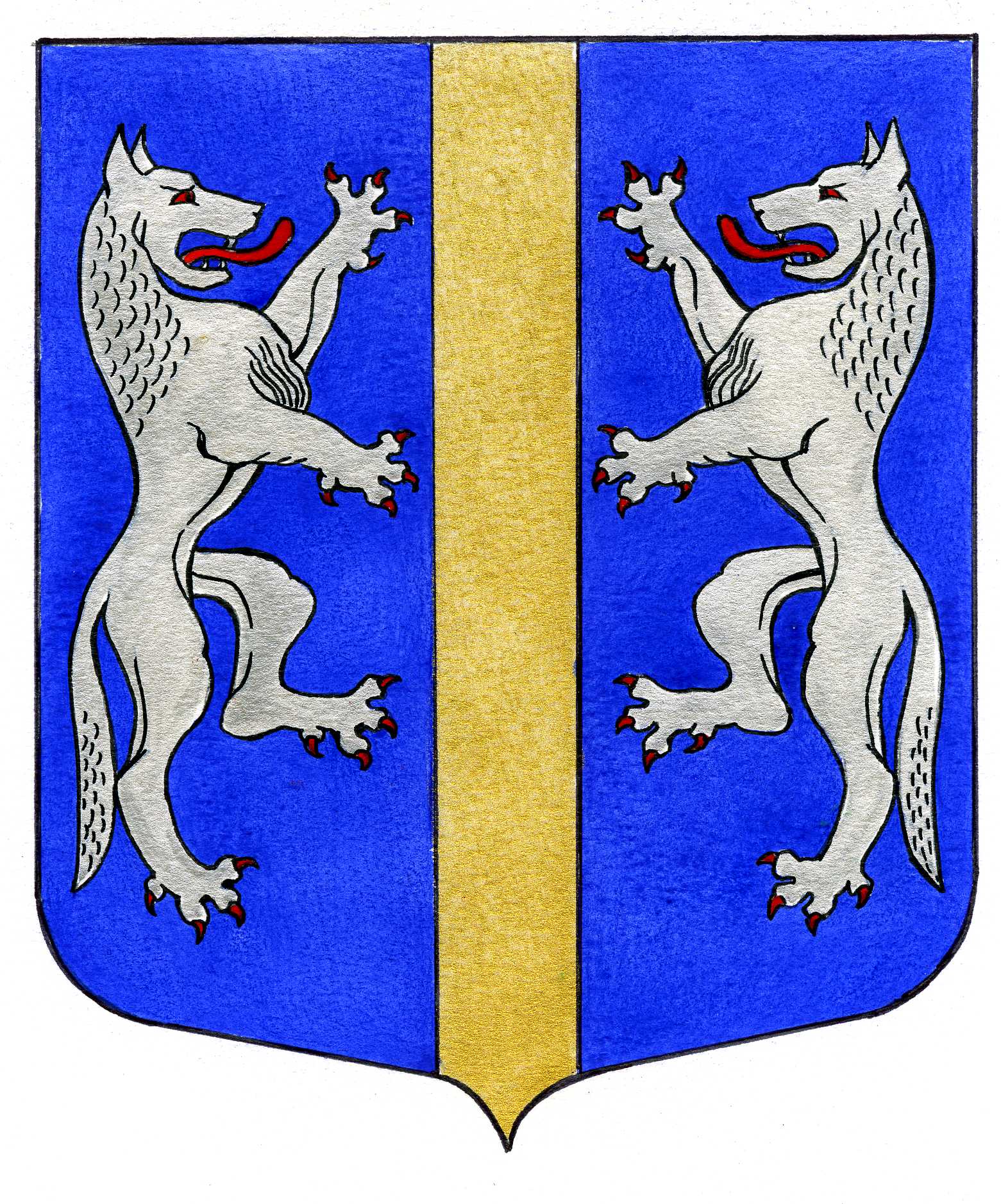 ВНУТРИГОРОДСКОГО МУНИЦИПАЛЬНОГО ОБРАЗОВАНИЯСАНКТ-ПЕТЕРБУРГАМУНИЦИПАЛЬНЫЙ ОКРУГ ВОЛКОВСКОЕ_____________________________________________________________________________ПОСТАНОВЛЕНИЕ18.09.2023                                                                                                                                № 97О внесении изменений в ПостановлениеМестной Администрации внутригородского муниципального образования Санкт-Петербурга муниципальный округ Волковское от 10.10.2022 № 51«Об утверждении муниципальной программы на 2023 годи плановый период 2024 – 2025 годов «ИНФОРМАЦИОННЫЕ СИСТЕМЫ». На основании Решения Муниципального Совета внутригородского муниципального образования Санкт-Петербурга муниципальный округ Волковское от 14.09.2023 № 33 «О внесении изменений в решение Муниципального совета от 08.12.2022 № 03-12/2022 «О бюджете Внутригородского муниципального образования Санкт-Петербурга Муниципальный округ Волковское на 2023 год и на плановый период 2024  и 2025 годов»»,ПОСТАНОВЛЯЕТ:Внести следующие изменения и дополнения в постановление Местной Администрации внутригородского муниципального образования Санкт-Петербурга муниципальный округ Волковское от 10.10.2022 № 51  «Об утверждении муниципальной программы на 2023 год и плановый период 2024 – 2025 годов «ФИЗИЧЕСКАЯ КУЛЬТУРА И СПОРТ» (далее – Муниципальная программа):Пункт 9 Паспорта Муниципальной программы «ИНФОРМАЦИОННЫЕ СИСТЕМЫ» на территории внутригородского муниципального образования Санкт – Петербурга муниципальный округ Волковское на 2023 год и плановый период 2024 – 2025 годов» читать в следующей редакции: Пункт 9 подпрограммы «Учреждение печатного средства массовой информации» на 2023 год и плановый период 2024 – 2025 годов»   читать в следующей редакции:Постановление вступает в силу после его официального опубликования (обнародования).Контроль за выполнением настоящего постановления возложить на Главу Местной Администрации.Глава Местной Администрации                                                                   М.М. Раимов9.Объемы и источники финансирования программы.Финансирование программы осуществляется за счёт средств местного бюджета МО Волковское в 2023 г. и плановый период 2024 – 2025 г.г. 2023 г. – 767,1 тыс. руб.2024 г. – 1 500,0 тыс. руб.2025 г. – 1 500,0 тыс. руб.9.Объёмы и источники финансирования подпрограммы Финансирование подпрограммы осуществляется за счёт средств местного бюджета МО Волковское в 2023 г. и плановый период 2024 – 2025 г.г. КЦСР: 1202 15110 025462023 г. – 767,1 тыс. руб.2024 г. – 1 500,0 тыс. руб.2025 г. – 1 500,0 тыс. руб.